Сценарій осіннього свята для дітей 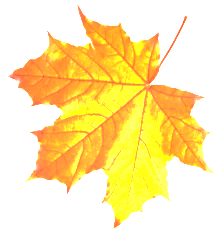 І та ІІІ старшої групи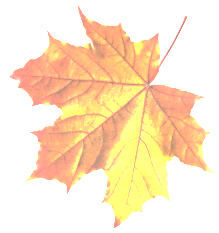 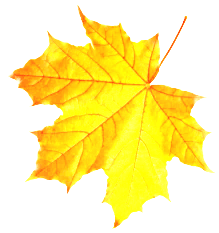 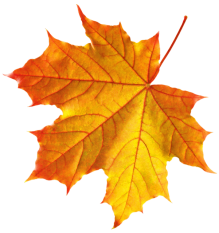 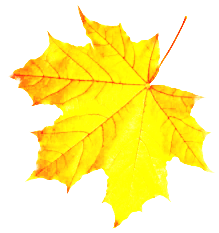 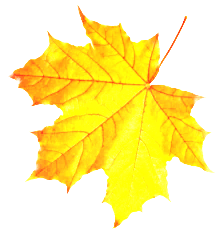 Дійові особи:Леді Осінь 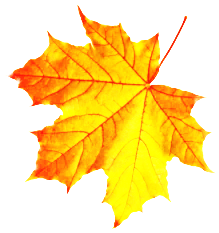 Мадам ЗливаМіс Павутинка Бабиного ЛітаВітерБаронеса МрякаПан Листопад               Репертуар: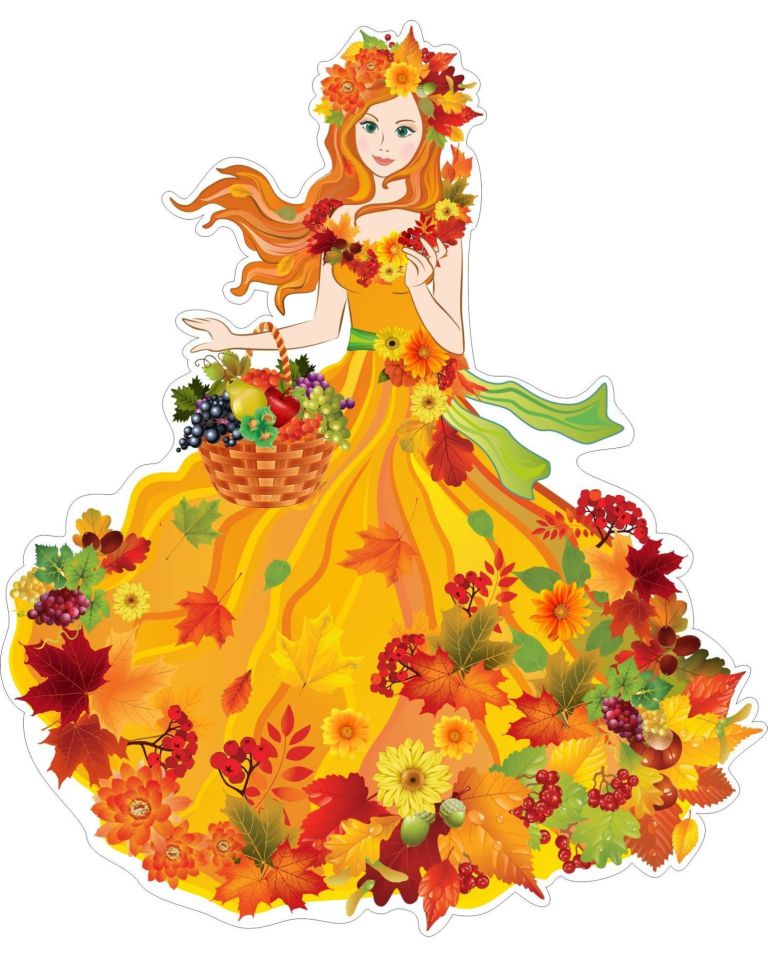 Вхід «Осінь»Пісня «Осінь»Танок «Осінній вальс»Танок «Веселі краплинки»Танок «Павутинки»Танок «Калина»Пісня «Шур - шур»Танок «Клени і берізки»Під музику до зали заходять Ведуча, дівчинка і хлопчик. Ведуча: Природа всюди розкошує, немов зібралася на бал.                То леді Осінь всіх скликає на чудовий карнавал.Дівчинка: Усіх запрошуємо на бал! На осінній карнавал!Хлопчик: Осінній бал! Осінній бал! Сьогодні всіх він тут зібрав!Вхід «Осінь»Діти: Золота красуня – осінь-чарівниця!            По землі ступає, золотом іскриться.            В жовте і червоне листячко фарбує,            І картини дивні, чарівні малює!                              У садах лишила фруктів нам доволі,                              Урожай багатий дозріває в полі,                              Добра господиня, щедра і багата,                              Дощиком умита, вітерцем крилата...Озирнулась Осінь – впоралася всюди -    	Хай живуть в достатку працьовиті люди!    	Будемо ми осінь нині величати    	Будемо про неї пісеньку співати! Пісня «Осінь»Діти: Чудова, в пишному вбранні приходить Осінь тихо, мов у сні.            То враз умиється дощами, засипле жовтими листками.А то лиш ручкою змахне — неначе літо зазирне.Природі спокій ти приносиш. Тож зустрічайте — Всі: Леді Осінь!Під музику до зали входить Осінь. Осінь: Добрий день, шановні гості! Ось і я!              В барвистий одяг одяглася вся земля!              Я така щаслива в цей веселий час!              І святкувати бал осінній радо запросила вас! Сідає на трон.	  Скажіть, мені мої помічники, чи всім запрошення ви рознесли?Хлопчик:  Так, не хвилюйтесь Леді Осінь, ми все зробили вчасно!Дівчинка: Бал можемо ми розпочати! Леді Осінь, оголошуйте будь ласка!Осінь:  Усі зібрались в нашій залі! Вітаю всіх на карнавалі!              Хай музика ніжно звучить, вальс осінній розпочніть! Діти: Тужить у обрії ключ журавлиний,            Журиться  небо  дощем  восени.                                       І  під  забутий  мотив  старовинний                                       В  тихому  вальсі  кружляємо ми.Танок «Осінній вальс»Осінь:  І першу гостю оголосити я щаслива! Її Високість – Мадам Злива!	Під музику заходить мадам Злива з парасолькою, танцює, розсипає на глядачів блакитне конфетті, схоже на крапельки дощу.Злива: Мої Вам вітання, леді Осінь. Ви як завжди неперевершені!Осінь: Ласкаво просимо, мадам Злива. Давно я вас не бачила. Відпочивали на              Мальдівах?Злива: О ні! Відпочивати було ніколи мені. Я дуже - дуже зайнята проектом!              Займаюся шоу-бізнесом! А це – не легко…Осінь: Ви стали артисткою?Злива: Ні! Я — продюсер молодої талановитої групи «Краплинки». Прийміть у              подарунок цей чудовий таночок, який я присвятила собі, вибачте, Вам,              леді Осінь!Танок «Веселі краплинки»Осінь: Танцювали ви гарненько. Справжні зірочки маленькі!Злива:  Я бачу, тут у всіх веселі очі, тож, з дітками пограти дуже хочу!               І тим, хто не застуджений, пропоную біг калюжами!Гра «Спритні калоші»Осінь: Батьки в нас теж, не будуть сумувати! Підуть із Зливою в оркестрі грати!Гра з батьками «Оркестр»Злива:  Ну, що ж, ми дуже поспішаємо, бо на гастролі вирушаємо!Осінь: А до нас летить легка, тендітна – міс Павутинка Бабиного Літа!	Під музику заходить Міс Павутинка.Павутинка: Рада бачити Вас Леді Осінь. Ви як завжди легкі, як неба просинь!                Від Вас запрошення отримала на бал, і прилетіла на осінній карнавал.                       Павутинки беріть, і таночок заведіть!Дитина:  Павучок роботу мав – літо бабине снував,                   Щоб маленькі павутинки зачепились за травинки.                   Інші просто так літали, літо тепле нагадали.                                               Вже павутини, наче сіті,                                               Невидимі ткачі прядуть…                                               Надворі осінь, кажуть – літо.                                               Чи бабине воно? Мабуть…Дивуватись будемо, радіти,Що  настала довгождана мить.Павутинка бабиного літаВ осінь теплу  спогадом летить…Танок «Павутинки» Осінь: Дякую, міс Павутинка, в таночку нагадали нам тепло і літо.                     Павутинка: Що ж, мушу я летіти далі, прощавайте поспішаю. (виходить)Осінь: Міс Павутинка принесла нам настрій романтичний, отож продовжимо              його. Послухати я хочу поезію ліричну.ВіршіОсінь: Вірші чудові, дякую, малята! Ми знов продовжуємо свято!             Я бачу, що осінній вітер забарився, на бал бешкетник не з'явився.	Чути шум вітру. Під музику залітає Вітер.Вітер: Не треба ображатися на мене. У лісі я загрався з листям клена.              І геть забув, що ждуть мене на святі. Уклінно прошу: вибачте, малята.Діти: Ой ти, вітер – вітерець, ще й буйнесенький,            Не ламай ти,  гілочок, будь добресенький.                                  Ти гілок не труси, не рви листячко.                                  Он калина у кутку у намистечку.            Подивись, як вона вся тріпочеться,            Видно їй танцювати дуже хочеться.Танок «Калина»Вітер: Люблю я ігри, танці, сміх, і з радістю розважу тут усіх.               Тож, у коло всі вставайте, гру веселу починайте!Гра з Вітром
Вітер: Так, я веселощі люблю, нема де правди діти! А найбільше слухати               люблю – коли співають діти!Пісня «Шур - шур»Вітер: Прощавайте, леді Осінь! Я дуже поспішаю. Бо роботи в парках ще               багато маю! (виходить)Під музику, чхаючи до залу заходить Баронеса Мряка з носовичком.Осінь: Баронеса Мряка, Ви як завжди оригінальні. Приходите невчасно, та ще            і неохайні. Що сталося? Ви захворіли? Чи знову десь потратили всі сили?Мряка: Я була в Лондоні, там живе мій син. Про бал почула із новин. І ось я з                 вами, хоч ви мене і не чекали, але я бачу, що впізнали. І ось від мене               вам усім привіт! Люблю пожартувати я як слід! (Дістає водний              пістолет і бризкає всіх глядачів водою) Осінь: Перестань бешкетувати, Ви ж солідна дама – баронеса Мряка.Мряка:  Це точно! Апчхи! Де я поділа свої носовички? А ось вони! (витягає з                 рукава зшиті один з одним носовички, як фокусник).  Люблю я всіх                 порозважати, тож пропоную вам пограти.Гра «Хто під парасолькою?»Осінь: Дякую Вам, баронеса Мряка. Чи згодні Ви залишитись на святі.Мряка:  За пропозицію спасибі, але я дуже поспішаю нині. До побачення!	Під музику виходить із зала.
Осінь: Більше й більше листя з кленів облітає з кожним днем.             По траві, іще зеленій пан Листопад на бал іде.	Під музику до залу заходить Листопад.Листопад: Осінній бал — це як нічна зоря. Чарує барв яскравих переливами. 
        Листки в повітрі ніби промовляють: «Ми нашу землю робимо красивою».                       Для вас усіх я готував сюрприз… танок осінній кленів і беріз.Діти: У небесах мелодія звучить,             Вривається у сонну тишу синю.                                         Так ніжно листя шелестить:                                        «Ви пам’ятайте мить осінню».Танок «Клени і берізки»Осінь: Я вражена, немає слів. Сюрприз чудовий всіх нас підкорив.Листопад: А я відкланятися мушу. Цей бал осінній так бентежить душу…                        (виходить)Осінь: Я влаштувала цей осінній бал, це як остання посмішка, фінал. 
            Сміюсь вже часто не дощем, а снігом.  і зараз я завершую осінній бал.            Ще багато справ я маю, а вам калини кущик залишаю. Ви до нього підійдіть листочок з подаруночком на згадку візьміть.       Роздають подарунки дітям